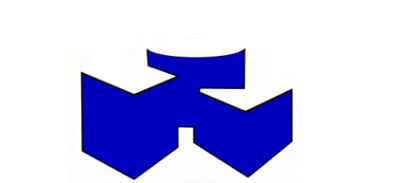 G H JOHNSTON BUILDING CONSULTANTS LTDAPPLICATION FORMThe following information will be treated in the strictest confidence.* If YES, please give further details including dates:* If YES, please give full details:* If YES, please give full details:Please give details of any hours which you would not wish to work:* If YES, please give full details:* If YES, please give full details:EDUCATIONPlease give details of any membership of any technical or professional associations:EMPLOYMENT DETAILSPlease give details of your past employment, excluding your present or last employer, stating the most recent first.Please continue on a separate sheet if more space is requiredPresent or Last EmployerInterests, Achievements and Leisure Activities (e.g. hobbies, sports, club memberships)Supplementary InformationPlease set out below any further information to support your application (e.g. past achievements, future aspirations, personal strengths)DeclarationI declare that the information given in this form is complete and accurate.  I understand that any false information or deliberate omissions will disqualify me from employment or may render me liable to summary dismissal.   I understand these details will be held in confidence by the Company, for the purposes of ongoing personnel administration and payroll administration in compliance with the Data Protection Act 1998.  I undertake to notify the Company immediately of any changes to the above details.ReferencesPlease give the names of two people (one of which should be your present or most recent employer) whom we may approach for a reference.Source of ApplicationWillow House,   ,  IV2 7PATel: (01463) 237229    Fax: (01463) 243258Position Applied for:SURNAME:FIRST NAME(S):ADDRESS:POST CODE :TELEPHONE NO:Home:      :      EMAIL:Full Driving Licence:YES    NO  Endorsements:YES*   NO  Are you involved in any activity which might limit your availability to work or your working hours e.g. local government?YES*    NO  Are you subject to any restrictions or covenants which might restrict your working activities?YES*    NO  Are you willing to work overtime and weekends if required?YES*    NO  Have you any convictions (other than spent convictions under the Rehabilitation of Offenders Act 1974?)YES*    NO  If offered employment, you will be required to complete a Medical Questionnaire.  Are you prepared to undergo a medical examination before starting employment?YES    NO  Have you ever worked for this Company before?YES*    NO  Have you applied for employment with this business before?YES    NO  Do you need a work permit to take up employment in the ?YES    NO  How much notice are you required to give to your current employer?Schools attended since age 11FROMTOExaminations and ResultsCollege or UniversityFROMTOCourses and ResultsFurther Formal TrainingFROMTODiploma/QualificationJob Related Training Courses/ Name of OrganisationDATESUBJECTName and address of employerDatesFROM/TOPosition held/Main dutiesReason for leavingAre you currently employed?YES    NO  Name of Present or Last employerADDRESS:TELEPHONE NO:NATURE OF BUSINESS:JOB TITLE:Brief description of dutiesReason for LeavingLength of service:FROM:                                      TO:      Signed:Printed:Date:Can we approach your current employer before an offer of employment is made?YES    NO  Name:Name:Address:Address:Position:Position:Tel. No:Tel. No:How did you hear of this vacancy?